INFOLEHT |August 202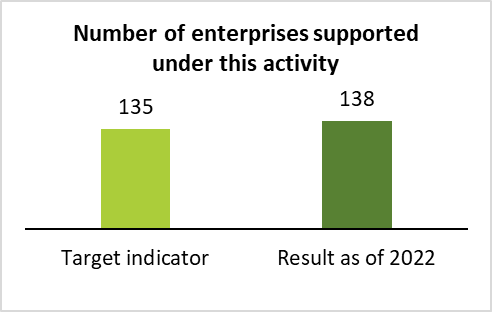 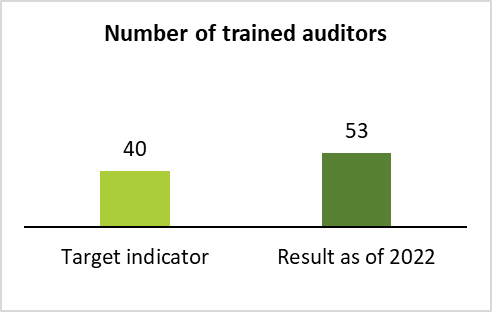 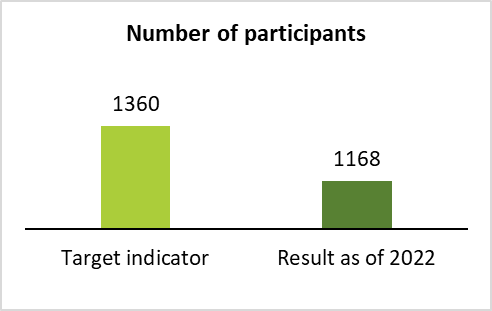 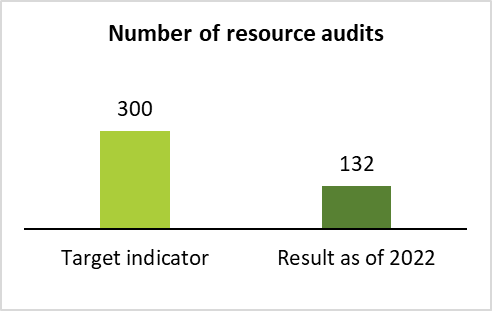 fdtyjtyuj 